Tunja, 29 de julio de 2020PadreJOSÉ CARVAJAL SÁNCHEZ PhD.Director General de Investigación e InnovaciónFundación Universitaria Juan de CastellanosRespetado Padre:De manera atenta me permito presentar la documentación requerida para presentar mi candidatura a la CONVOCATORIA INTERNA PARA JÓVENES INVESTIGADORES E INNOVADORES JDC DEL SISTEMA DE INVESTIGACIÓN, DESARROLLO TECNOLÓGICO, INNOVACIÓN Y CREACIÓN ARTÍSTICA – SIDTICA 2020.Mi propuesta de proyecto de investigación se titula: AGREGAR TÍTULO DE LA PROPUESTA DE INVESTIGACIÓN y será orientada por el docente AGREGAR NOMBRE DEL TUTOR DEL PROYECTO, quien pertenece al grupo de investigación AGREGAR NOMBRE DEL GRUPO DE INVESTIGACIÓN avalado por la Dirección General de Investigación e Innovación de la Fundación Universitaria Juan de Castellanos. En la actualidad me encuentro matriculado en INDICAR EL NÚMERO semestre del programa INDICAR NOMBRE DEL PROGRAMA ACADÉMICO QUE CURSA. Declaro que he leído atentamente todos los términos de la convocatoria y estoy en la capacidad de darles cumplimiento responsable a los compromisos que ella demanda, por tal motivo presento la siguiente documentación: (En caso de no presentar la carta de semilleros eliminarla de la lista):Cordialmente,(Firmar la hoja. No se aceptan postulaciones sin firmar o con firmas cortadas de otros documentos).ESCRIBA SU NOMBRECC. Número de Cédula.Vo.Bo.(Firma del Tutor. No se aceptan postulaciones sin firmar o con firmas cortadas de otros documentos).ESCRIBA EL NOMBRE DEL TUTORCC. Número de Cédula.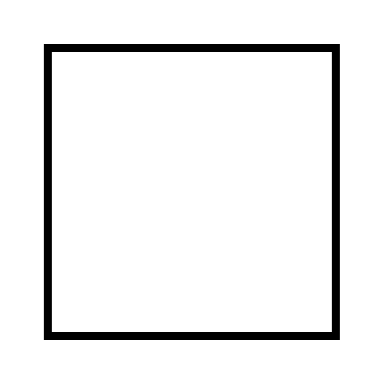 Fotocopia ampliada de la cédula al 150% Reporte de notas donde se evidencie el promedio acumulado (Este certificado lo aportará la Oficina de Registro y Control). Carta de aval del docente tutor de la propuesta de investigación, en el que se compromete a supervisar y apoyar científica y académicamente el desarrollo eficiente del proyecto de investigación, durante todo el tiempo de su realización. Propuesta de investigación individual.Carta de presentación del profesor con Rol de Tutor de Semillero, en el que evidencie su participación (con anterioridad de al menos un año) en procesos de investigación en un Semillero de Investigación (opcional).